BEYOND A JOKE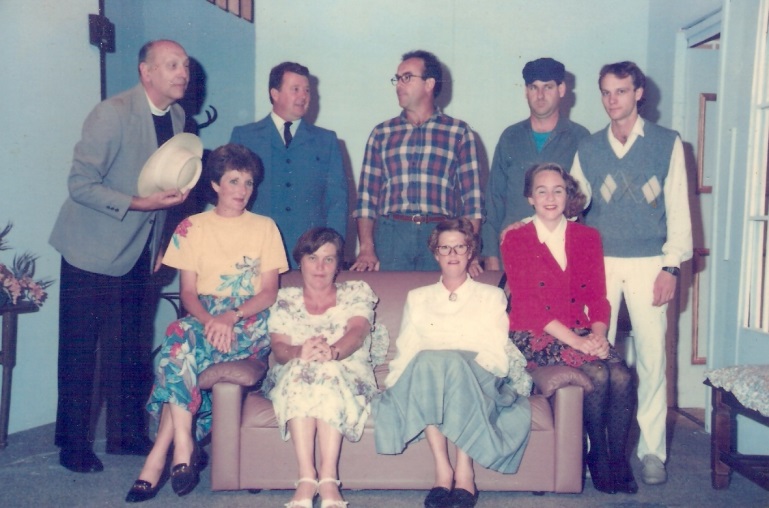 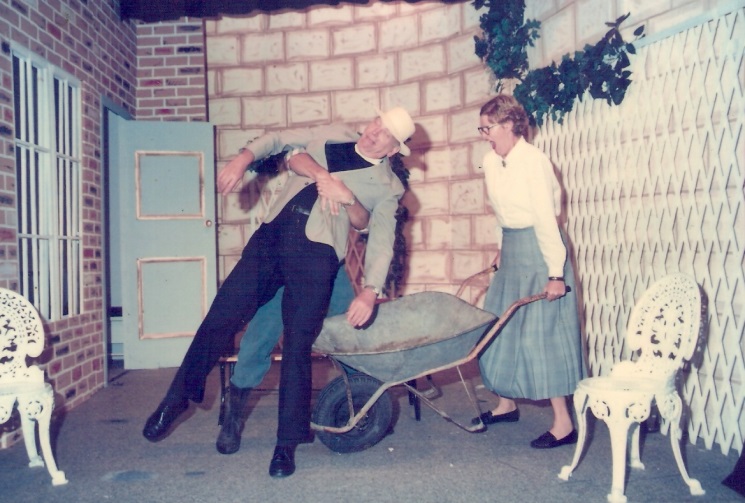 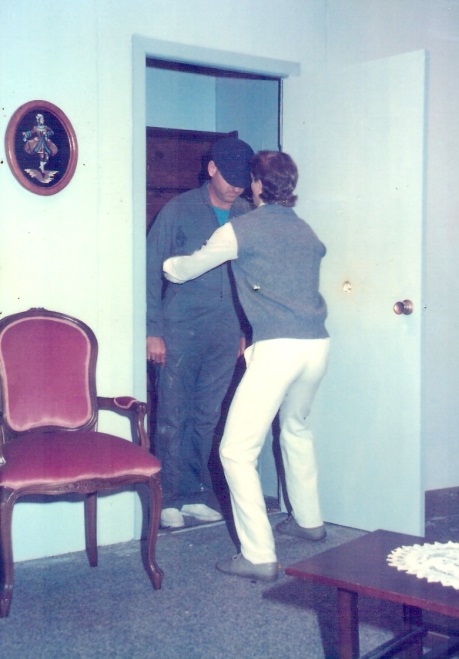 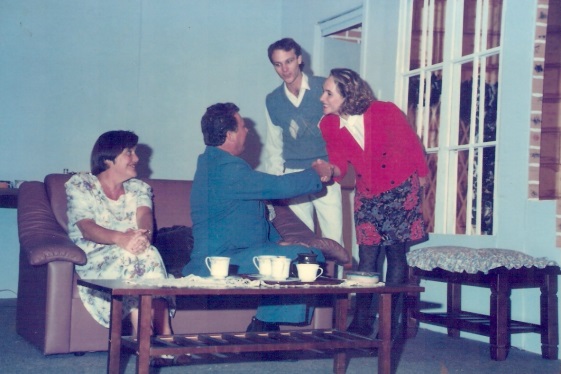 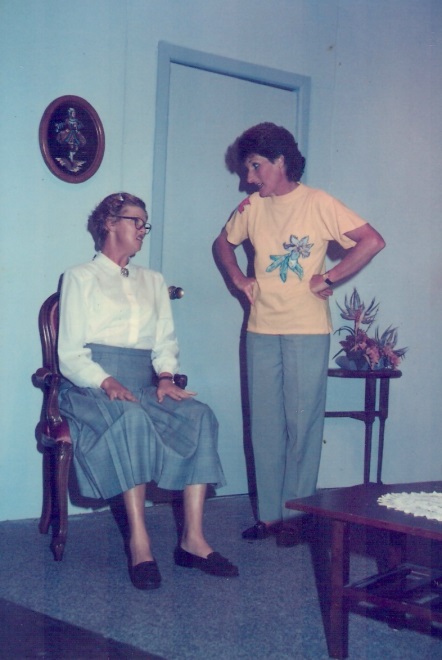 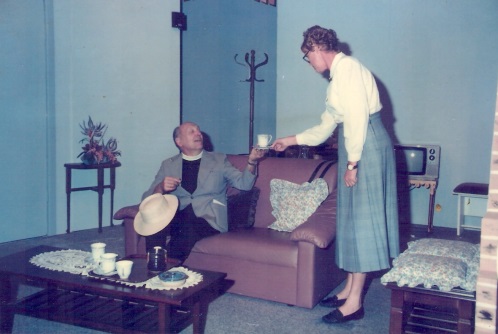 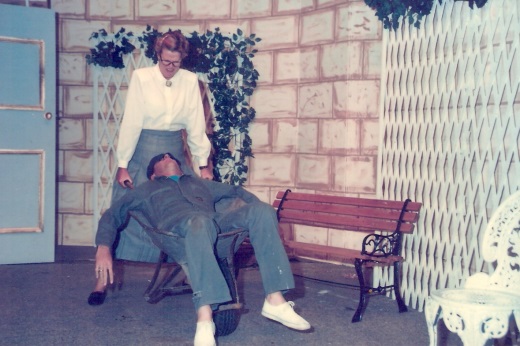 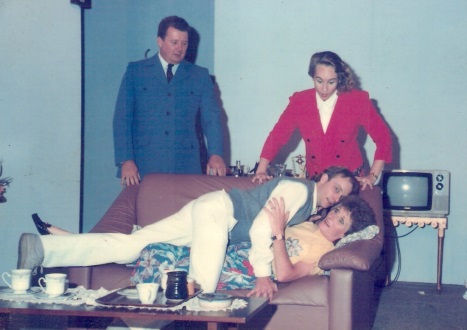 Production TeamDirector – Barbara Courtenay CASTCREW